1 Jacques Cremers 
2 Harie Kentgens 
3 Col Kentgens 
4 Annie Cremers 
5 Billa Cremers 
6 Lei Cremers 
7 Harie Lomme 
8 Fien Rademakers 
9 Agnes Rademakers 
10 Billa Cremers 
11 Frits Rademakers 
12 Tilla Rademakers 
13 Mia Cremers 
14 Kathe Rademakers? 
15 Mia Lomme 
16 Huub Lomme 
17 Jan Cremers 
18 Lei Rademakers 
19 Lisa Cremers Cörvers 
20 Maria Cremers Vaessen 
21 Harie Cremers 
22 Peter Cremers (bruidigom) 
23 Agnes Cremers Biesmans (bruid) 
24 Maria Rademakers Cremers 
25 Arnold Rademakers 
26 Anna Lomme Cremers 
27 ?? Kleinjans 
28 Agnes Cremers Biesmans (bruid) 
29 Pierre Cremers 
30 Pie Cremers 
31 Giel Kentgens 
32 Lei Cremers 
33 Harie Rademakers 
34 Pierre Kentgens 
35 Barbara Cremers Rademakers 
36 Col Lomme 
37 Fie Kentgens 
38 Pierre Lomme 
39 Tilla Kentgens Cremers 
40 Leike Cremers 
41 ?? Math Kentgens 
42 Jules Cremers 
43 Pierre Rademakers 
44 ?? Biesmans 
45 Nöll Cremers 
46 ??Biesmans 
47 Jan Lomme 
48 ?? Derrez 
49 ?? Derrez 
50 Sjeng Kentgens 
51 ?? 
52 ?? 
53 ?? 
54 ?? 
55 Frits van der Leek 
56 Cato Brouwers 
57 Elisabeth van der Leek- Hanssen 
58 Maria van der Leek 
59 ??Joan Smeets 
60 ?? 
61 ?? 
62 Truike Cremers 
63 Fien Schings 
64 ??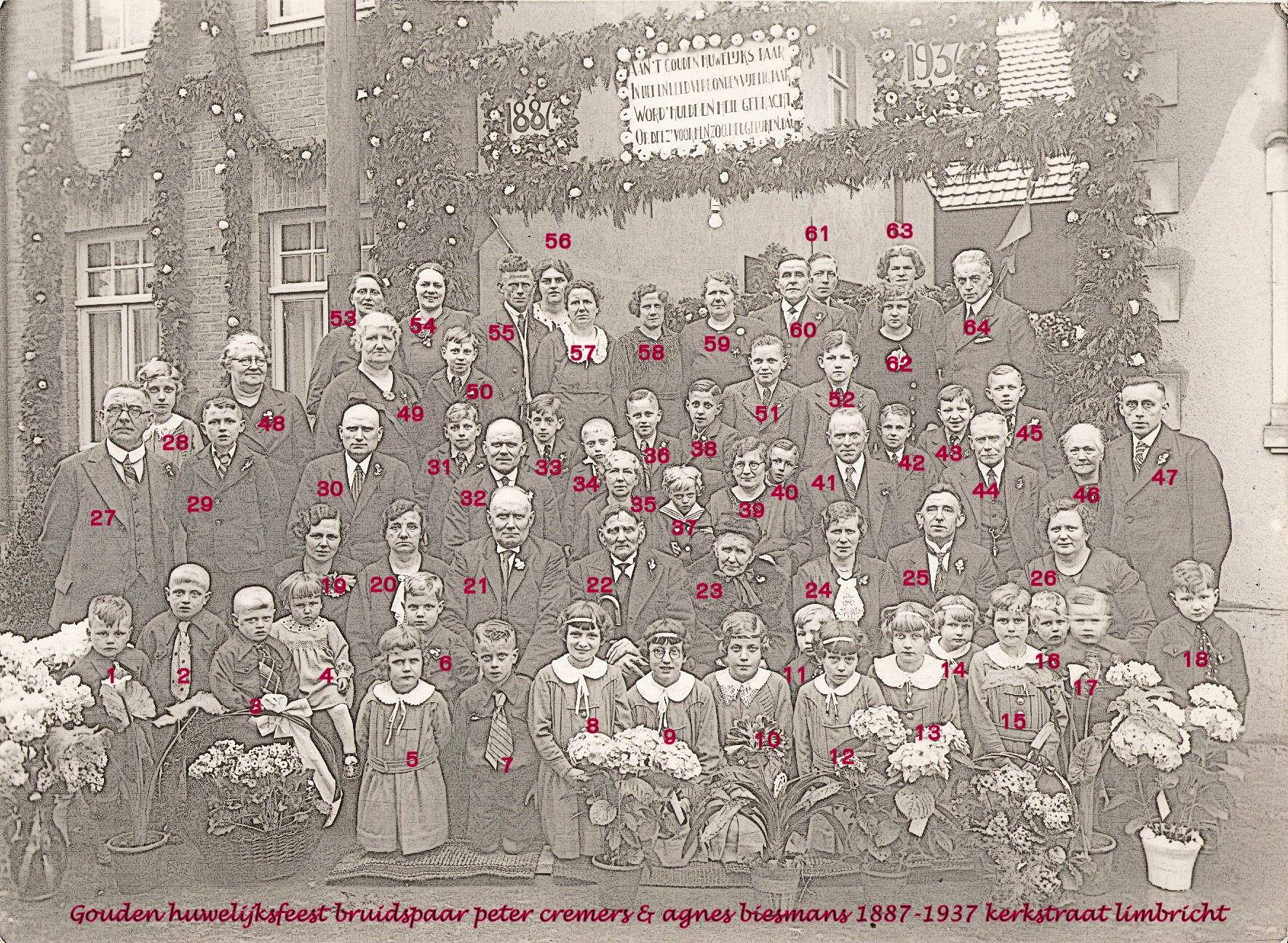 